5. Ο Οδυσσέας  στην  Ιθάκη  (β)Την άλλη μέρα που πήγαν στο παλάτι, ποιος αναγνώρισε αμέσως τον Οδυσσέα και τι έκανε;Ποιους βρήκε ο Οδυσσέας στο σπίτι του, τι έκαναν αι πώς του φέρθηκαν;Γιατί η Πηνελόπη ζήτησε να δει τον ζητιάνο; Τι είπε να κάνουν πρώτα;Πώς τον γνώρισε η Ευρύκλεια και τι πήγε να κάνει; Τι της είπε ο Οδυσσέας;Φανερώθηκε ο Οδυσσέας στην Πηνελόπη; Τι της είπε;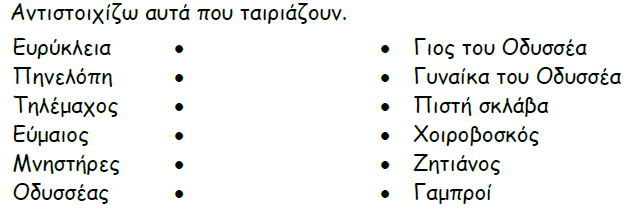 